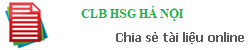 Tuyển tập Đề thi thử vào lớp 10 môn văn năm 2021 của các tỉnh có đáp ánẤn và giữ nút Ctrl sau đó nhấn chuột vào Tên bài hoặc Download để mở và tải về miễn phí nha!!Bộ sưu tập cùng danh mục Đề thi - Kiểm tra#Tài liệu1Đề thi thử vào 10 môn Văn 2021 phòng GD Bắc Sơn có đáp án Download2Đề thi thử vào 10 môn Văn Phòng GDĐT huyện Tân Kỳ 2021 Download3Đề thi thử vào 10 môn Văn tỉnh Ninh Bình lần 1 2020 Download4Đề thi thử vào 10 môn Văn 2021 phòng GD huyện Tháp Mười Download5Đề thi thử vào 10 môn Văn THCS Quỳnh Lộc 2020 Download6Đề thi thử vào 10 môn Văn THCS Nghĩa Trung 2020 Download7Đề thi thử vào 10 môn Văn Phòng GDĐT TP. Bắc Ninh 2021 Download8Đề thi thử vào 10 môn Văn THPT Chuyên ĐHSP - Hà Nội (L1) 2021 Download9Đề thi thử vào 10 môn Văn 2021 tỉnh Nghệ An (Lần 3) 2021 Download10Đề thi thử vào 10 môn Văn 2021 THCS Đoàn Thị Điểm (Lần 1) 2021 Download11Đề thi thử vào 10 môn Văn 2021 THCS Chấn Hưng (Lần 1) 2021 Download12Đề thi thử vào 10 môn Văn 2021 tỉnh Thái Nguyên Download13Đề thi thử vào 10 môn Văn 2020 Sở giáo dục và đào tạo Nha Trang Download14Đáp án đề thi thử vào 10 môn Văn THCS Mỗ Lao 2020 Download15Đáp án đề thi thử vào 10 môn Văn Huyện Tuy Phước 2020 Download16Đáp án đề thi thử vào 10 môn Văn Quận Tây Hồ 2020 Download17Đáp án đề thi thử vào 10 môn Văn THCS Thường Thắng (Lần 1) 2021 Download18Đáp án đề thi thử vào 10 môn Văn năm 2020-2021 (Đề số 1) Download19Đề thi thử vào 10 môn Văn 2021 phòng GD Bắc Sơn có đáp án Download20Đề thi thử vào 10 môn Văn Phòng GDĐT huyện Tân Kỳ 2021 Download21Đề thi thử vào 10 môn Văn tỉnh Ninh Bình lần 1 2020 Download22Đề thi thử vào 10 môn Văn 2021 phòng GD huyện Tháp Mười Download23Đề thi thử vào 10 môn Văn Sở GDĐT tỉnh Hưng Yên 2021 Download24Đề thi thử vào 10 môn Văn THCS Quỳnh Lộc 2020 Download25Đề thi thử vào 10 môn Văn THCS Nghĩa Trung 2020 Download26Đề thi thử vào 10 môn Văn Phòng GDĐT TP. Bắc Ninh 2021 Download27Đề thi thử vào 10 môn Văn THPT Chuyên ĐHSP - Hà Nội (L1) 2021 Download28Đề thi thử vào 10 môn Văn 2021 tỉnh Nghệ An (Lần 3) 2021 Download29Đề thi thử vào 10 môn Văn 2021 THCS Đoàn Thị Điểm (Lần 1) 2021 Download30Đề thi thử vào 10 môn Văn 2021 THCS Chấn Hưng (Lần 1) 2021 Download31Đề thi thử vào 10 môn Văn 2021 tỉnh Thái Nguyên Download32Đề thi thử vào 10 môn Văn 2020 Sở giáo dục và đào tạo Nha Trang Download33Đáp án đề thi thử vào 10 môn Văn THCS Mỗ Lao 2020 Download34Đáp án đề thi thử vào 10 môn Văn Huyện Tuy Phước 2020 Download35Đáp án đề thi thử vào 10 môn Văn Quận Tây Hồ 2020 Download36Đáp án đề thi thử vào 10 môn Văn THCS Thường Thắng (Lần 1) 2021 Download37Đáp án đề thi thử vào 10 môn Văn năm 2020-2021 (Đề số 1) Download38Đề thi thử vào 10 môn Văn tỉnh Hưng Yên (Lần 2) 2020 Download39Đề thi thử vào 10 môn Văn THPT Gang Thép (Lần 1) 2021 Download40ĐỀ THI THỬ VÀO LỚP 10 NGUYỄN TẤT THÀNH - GV TOÁN HÀ NỘI 2021.pdf Download41ĐỀ THI THỬ VÀO LỚP 10 PGD HUYỆN ĐÔNG ANH- GV TOÁN HÀ NỘI 2021.pdf Download42ĐỀ THI THỬ VÀO LỚP 10 ARCHIMEDER LẦN 5- GV TOÁN HÀ NỘI 2021.pdf Download43ĐỀ THI THỬ VÀO LỚP 10 PGD BA VÌ- GV TOÁN HÀ NỘI 2021.pdf Download44ĐỀ THI THỬ VÀO LỚP 10 NGỌC LÂM LB- KHẢO SÁT THÁNG 3 - GV TOÁN HÀ NỘI 2021.pdf Download45ĐỀ THI THỬ VÀO LỚP 10 THCS-THANH-XUÂN-NAM tháng 4- GV TOÁN HÀ NỘI 2021.pdf Download46ĐỀ THI THỬ VÀO LỚP 10 PGD ĐAN PHƯỢNG- GV TOÁN HÀ NỘI 2021.pdf Download47ĐỀ THI THỬ VÀO LỚP 10 ĐỀ VÒNG 2 CHUYÊN SƯ PHẠM- GV TOÁN HÀ NỘI 2021.pdf Download48ĐỀ THI THỬ VÀO LỚP 10 PGD THANH XUÂN- GV TOÁN HÀ NỘI 2021 Download49ĐỀ THI THỬ VÀO LỚP 10 THCS PS CHOOL- GV TOÁN HÀ NỘI 2021 Download50TUYỂN TẬP 50 ĐỀ THI TUYỂN SINH TẬP Download51Đề thi thử và đáp án vào lớp 10 môn văn năm 2021 huyện Đồng Hỷ Download52Đề thi thử và đáp án vào lớp 10 môn văn năm 2021 huyện Sông công Download53Một số đề thi đáp án tuyển sinh vào lớp 10 môn văn năm 2021 Download54Đề thi thử vào lớp 10 môn Văn huyện Kim Thành có đáp án chi tiết Download55Đề thi thử vào 10 môn văn trường Quỳnh Hồng có đáp án chi tiết Download5619 Đê thi thử và đáp án vào 10 tỉnh Quảng Ngãi năm học 2021 2022 Download57ĐỀ ĐÁP ÁN THI VÀO 10 TỈNH THANH HÓA 2021-2022 Download58Đề thi đáp án môn văn tuyển sinh vào lớp 10 năm 2021 - 2022 Hà Nội Download59Bộ 68 đề ôn thi 10 môn văn theo cấu trúc mới của Hà nội Download